	Logo du club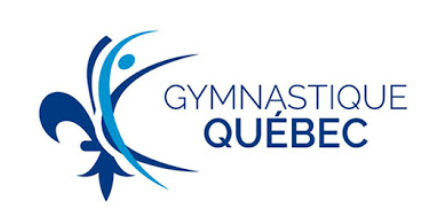 
QUESTIONNAIRE SUR LES ANTÉCÉDENTS DE SANTÉ
RENSEIGNEMENT NOMINATIFNom de l’athlète : 	Prénom : Date de naissance : 		Âge :	AAAA-MM-JJNuméro de téléphone :		Sexe :      Masculin           Féminin	Date de l’entrevue :Par : 	Responsable de l’entrevueANTÉCÉDENTS SPORTIFSSport de gymnastique :	    Actuellement   Depuis : Autre(s) sport(s) pratiqué(s) :	    Actuellement   Depuis : Autre(s) sport(s) pratiqué(s) :	    Actuellement   Depuis : Autre(s) sport(s) pratiqué(s) :	    Actuellement   Depuis : 
CHEMINEMENT SCOLAIREL’athlète a-t-il quitté l’école?	 Oui         Non	Dernier niveau complété : L’athlète a-t-il répété une année ?	 Oui         Non	Précisez le niveau : L’athlète a-t-il sauté une année ?	 Oui         Non	Précisez le niveau : L’athlète a-t-il des difficultés d’apprentissage ?	 Oui         Non	
	Précisez la/les difficulté(s) : ANTÉCÉDENTS MÉDICAUX
Vous trouverez ci-dessous la liste de vérification des antécédents médicaux. Si un élément est applicable, veuillez cocher la case appropriée et inscrire la précision requise.Par exemple :Autre(s) information(s) importante(s) : HISTORIQUE DE COMMOTION SOUPÇONNÉE ET DIAGNOSTIQUÉEPrésentez-vous toujours certains de ces symptômes :   Oui            NonSi un élément est applicable, veuillez préciser : Neurologique (ex. : épilepsie, sclérose en plaques)               ÉpilepsieAntécédents médicauxPrécision(s) requise(s)Cardiaque (ex. : hypertension, angine)                                 Respiratoire (ex. : asthme, emphysème)                               Métabolique (ex. : diabète, hypoglycémie)                           Musculo-squelettique (ex. : arthrose, dorsalgie)                  Neurologique (ex. : épilepsie, sclérose en plaques)               Cancer (ex. leucémie, tumeur au cerveau)   Troubles de la vision                                    Troubles de l'audition                                          Trouble de déficit de l'attention 
(avec ou sans hyperactivité)Avez-vous subi des opérations?                                               Prenez-vous des médicaments?                                               Avez-vous subi une anesthésie générale?                              Accident avec impact à la tête et/ou commotion cérébrale?   Si oui, complétez la prochaine sectionIncident#1#2#3#4#5#6Date de l’événement (année/mois/jour)Durée des symptômes (nombre de jours) Circonstances dans lesquelles la commotion est survenue (ex. : coup à la tête, impact au corps, chute, accident)Diagnostique du médecin (oui - non)Perte de connaissance(inscrire la durée)Convulsions (oui - non)Mal de tête (oui - non)Douleur au cou  (oui - non)Nausée (oui - non)Vomissement (oui - non)Pression dans la tête   (oui - non)Étourdissement (oui - non)Engourdissement  (oui - non)Confusion  (oui - non)Somnolence (oui - non)Vision floue /vision double (oui - non)Sensibilité à la lumière  (oui - non)Sensibilité au bruit  (oui - non)Sentiment d’être au ralenti (oui - non)Sentiment d’être dans 
la brume 
(oui - non)Sentiment de ne pas être comme d’habitude 
(oui - non)Difficulté à se concentrer (oui - non)Difficulté à se souvenir (oui - non)Problème d’équilibre (oui - non)Fatigue ou baisse d’énergie 
(oui - non)Plus facilement émotif  (oui - non)Irritabilité (oui - non)Tristesse (oui - non)Nervosité ou anxiété     (oui - non)Difficulté à s’endormir  (oui - non)Dormir plus qu’à l’habitude 
(oui – non)Autre(s) : Précisez